الحَمدُ لِلَّهِ وَلِيِّ الحَمدِ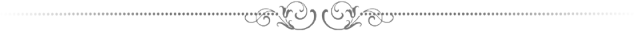 